First Name of Application CV No 1641708Whatsapp Mobile: +971504753686 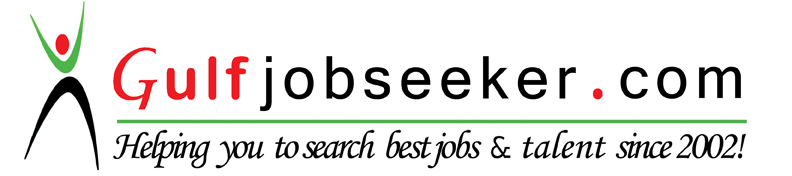 To get contact details of this candidate Purchase our CV Database Access on this link.http://www.gulfjobseeker.com/employer/services/buycvdatabase.php Physiotherapist                                     Personal Summary:”To strive to be the best in professional and personal, to achieve the goals through patience, consistency hard work, honesty, and integrate the knowledge and skills learned, effectively in a job environment.”Career Summary:             Dedicated Physiotherapist DHA Eligibility No: DHA/LS/132014/378957, offering 10 years of clinical experience , and MIAP: L-16762 Life Time Member of Indian Association of Physiotherapist Licensure, Proficiency Certificate from  The Ceylon Medical College Council, Sri Lanka.       Professional Qualification:First class in Bachelor degree of Physiotherapy from AALIM MUHAMMED SALEGH COLLEGE OF PHYSIOTHERAPY, CHENNAI, TAMIL NADU., affiliated to Dr. M.G.R. Medical University, Chennai (2005 Oct.). Professional Experience:Working as a Physical Therapist in New Delmon Hospital ,Colombo,Sri Lanka from March 2010 till dateWorked as a Physical Therapist in Vijaya Health Centre, Chennai from November 2005 to November 2009Worked as a Physical Therapist trainee as a part of Clinical Posting in the following hospitals during the period of 2002 – 2004Aysha Hospital, Chennai.Bala Vihar Guild of service, Chennai.Hindu mission Hospital, Chennai.ICCW, Chennai.Academic Qualifications:HSC from Government Higher secondary School, West mambalam, 1999-2000 with 73 % Percentage of marks 									SSLC from Government High  School, Thiruppalaikudi during 1997-1998 with      78 % Percentage of marksAdditional Qualifications:D.C.A (Diploma in Computer Application) under Board of Computer ExaminationProject:A Project on “ROLE OF PHYSIOTHERAPY MODALITIES IN TREATMENT OF RHEUMATOID ARTHRITIS” submitted to the Dr. M.G.R. Medical University, Chennai. 			Workshops Attended:1. PHYSIO   A(I)MS  2003               State Level CME in Recent Advantage in Physical Therapy on 06/09/2003 2. KG PHYSIOCON 2004               Symposium on Shoulder Injury Rehabilitation on 23/04/2004  3. REHABASSICS 2004               CME Programme in Rehabilitation Medicine4. PHYSIO   A (I) MS 2005                 State level CME on Modern Trends in Physical Therapy 5. PHYSIO   A (I) MS 2007                Southern Regional CME on Innovation of Physical Therapy Compulsory Rotatory Residential InternshipMadras Medical Mission Hospital & Research Training, Chennai.Assisted in the supervision of Patient Departments (Both In & Out) including ICU, ICCU, and Cardio Respiratory Rehabilitation.Attended patients in ICU especially neonatal ICU (Chest Physiotherapy on neonates with consolidated lungs, asphyxia) and Adult ICU for 15 days         2)  AMS College of PhysiotherapyAssisted in the supervision of Out Patient Department. Attended patients in Orthopeadic conditions for 15 days          3)  Kanchi Kamakkodi Children Hospital Assisted in the supervision of Out Patient Department.Attended patients in Neonatal ICU for 30 days            4)  Aysha HospitalAssisted in the supervision of in and Out Patients Department.Attended patients in Neurological conditions for 15 days.           5) Andhra Mahila SabahAssisted in the supervision of Out Patients Department.Attended patients in Neurological and Orthopeadic conditions                                                                (Physiotherapy on Cerebral Palsy and Polio children) for 15 days.                                                      6)  Vijaya Institute of Trauma and   Orthopeadics  Assisted in the supervision of both IN & OUT Patients Department.Attended patients in Orthopeadic , Re-constructive surgery    ( Total Hip & Knee Replacements , Hemiarthroplasty , Arthroscopy )  , ICU ,  General Medical Unit ,                                                                                                                       Neurology , Rehabilitation and Cardio thoracic departments for 30 days.Y.M.C.AAttended patients in Sports injury and Physical fitness Departments for 30 days.CANCER INSTITUTEAssisted in supervision of Both IN and OUT patients department.Attended patients in ICU, Post Operative Ward, Out patients department for 15 days.  VIDHYA SAGARAssisted in supervision of Special children.Attended patients in Cerebral Palsy and Autism patients for 15 days.          10)   GREMALTES LEPROSY INSTITUTEAssisted in supervision of Both IN and OUT Patients.Attended patients in Post Operative and out patients department for 7 days.Personal Details: Sex					:  MaleD.O.B				           	:  07.05.1982Marital Status			         	 :  Married Nationality                                          : IndianReligion                                                : Islam